Приложение № 2към чл.16 от правилникаЗ А Я В Л Е Н И ЕКЪМ ПОДПИСКА ЗА СВИКВАНЕ НАЗАСЕДАНИЕ НА НАЦИОНАЛНИЯ СЪВЕТ НАБЪЛГАРСКАТА СОЦИАЛИСТИЧЕСКА ПАРТИЯНа основание чл.32, ал.8 от Устава на Българската социалистическа партия, долуподписаният член на Националния съвет на Българската социалистическа партия /НС на БСП/, заявявам присъединяването си към подписката за СВИКВАНЕ НА ПРИСЪСТВЕНО ЗАСЕДАНИЕ на НС на БСП, с дата на провеждане …..……., ден …….……….……., от ……….. часа, място ………………, град ………………, при следния ДНЕВЕН РЕД: 1.   ……………………………………………………………………………………………………………………………………………………………………ДОКЛАДВА: ………………………………………….(длъжност и имена)2.   ……………………………………………………………………………………………………………………………………………………………………ДОКЛАДВА: ………………………………………….(длъжност и имена)	и т.н......................................................................			..............................            (име, презиме и фамилия)					 (подпис)Забележка: След подписване, настоящият формуляр се сканира (или фотографира) и се изпраща на имейл с адрес ns@bsp.bg 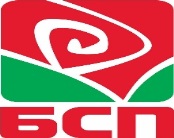 БЪЛГАРСКА СОЦИАЛИСТИЧЕСКА ПАРТИЯН А Ц И О Н А Л Е Н  С Ъ В Е Т